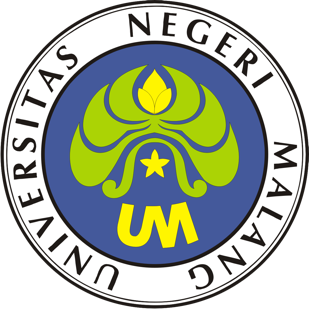 PROSEDUR OPERASIONAL BAKULAYANAN DAFTAR HADIR PERKULIAHANPASCASARJANAUNIVERSITAS NEGERI MALANG2019PROSEDUR OPERASIONAL BAKU PENYUSUNANLAYANAN DAFTAR HADIR PERKULIAHANPASCASARJANAUNIVERSITAS NEGERI MALANGPROSEDUR OPERASI BAKULAYANAN DAFTAR HADIR PERKULIAHANDasar KegiatanUndang – Undang Republik Indonesia Nomor 20 Tahun 2003 Tentang Sistem Pendidikan Nasional (Lembaran Negara Republik Indonesia Tahun 2003 Nomor 78, Tambahan Lembaran Negara Republik Indonesia Tahun 2003 Nomor 4301);Undang – Undang Republik Indonesia Nomor 12 Tahun 2012 Tentang Pendidikan Tinggi (Lembaran Negara Republik Indonesia Tahun 2012 Nomor 158, Tambahan Lembaran Negara Republik Indonesia Tahun 2012 Nomor 5336);Peraturan Pemerintah Republik Indonesia Nomor 32 Tahun 2013 Tentang Perubahan Atas Peraturan Pemerintah Nomor 19 Tahun 2005 Tentang Standar Nasional Pendidikan (Lembaran Negara Republik Indonesia Tahun 2005 Nomor 41, Tambahan Lembaran Negara Republik Indonesia Nomor 4496);Peraturan Pemerintah Republik Indonesia Nomor 4 tahun 2014 Tentang Penyelenggaaan Pendidikan Tinggi dan Pengelolaan Perguruan Tinggi (Lembaran Negara Republik Indonesia Tahun 2014 Nomor 16);Peraturan Menteri Pendidikan dan Kebudayaan Republik Indonesia Nomor 30 Tahun 2012 Tentang Organisasi dan Tata Kerja Universitas Negeri Malang (Berita Negara Republik Indonesia Tahun 2012 Nomor 493);Peraturan Menteri Pendidikan dan Kebudayaan Republik Indonesia Nomor 71 Tahun 2012 Tentang Statuta Universitas Negeri Malang (Berita Negara Republik Indonesia Tahun 2012 Nomor 1136);Peraturan Menteri Pendidikan dan Kebudayaan Republik Indonesia Nomor 49 Tahun 2014 Tentang Standar Nasional Pendidikan Tinggi (Berita Negara Republik Indonesia Tahun 2014 Nomor 769);Peraturan Menteri Pendidikan dan Kebudayaan Republik Indonesia Nomor 50 Tahun 2014 Tentang Sistem Penjaminan Mutu Pendidikan Tinggi (Lembaran Negara Republik Indonesia Tahun 2014 Nomor 788);Peraturan Menteri Riset, Teknologi, dan Pendidikan Tinggi Republik Indonesia Nomor 44 Tahun 2015 Tentang Standar Nasional Pendidikan Tinggi;Keputusan Menteri Keuangan Nomor 297/KMK.05/2008 Tentang Penetapan Universitas Negeri Malang pada Departemen Pendidikan Nasional sebagai Instansi Pemerintah yang Menerapkan Pengelolaan Keuangan Badan Layanan Umum;Peraturan Rektor Universitas Negeri Malang Nomor 12 Tahun 2018 Tentang Pedoman Pendidikan Universitas Negeri Malang Tahun Akademik 2017/2018;Keputusan Rektor Universitas Negeri Malang Nomor 5.1.2/UN32/KP/2015 tanggal 5 Januari 2015 Tentang Pemberhentian dan Penugasan Dekan Fakultas Sastra Universitas Negeri Malang.TujuanMemperlancar mahasiswa, tenaga pendidik, pegawai, unit terkait dalam mencari data dengan benar.Memperlancar pelaksanaan tugas Subag AkademikSebagai media informasi secara cepat dan akuratKegiatan yang dilakukanAlur KerjaBAGAN POB LAYANAN DAFTAR HADIR KULIAH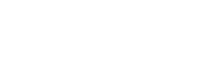 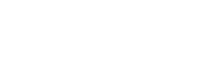 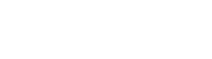 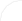 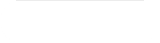 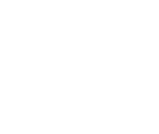 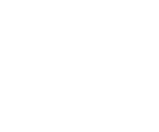 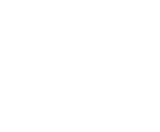 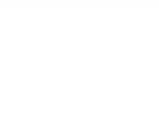 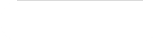 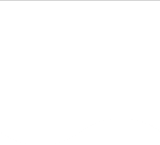 KODE DOKUMENUPM-PPS . A5. 0002REVISI1TANGGAL1 DESEMBER 2018Diajukan oleh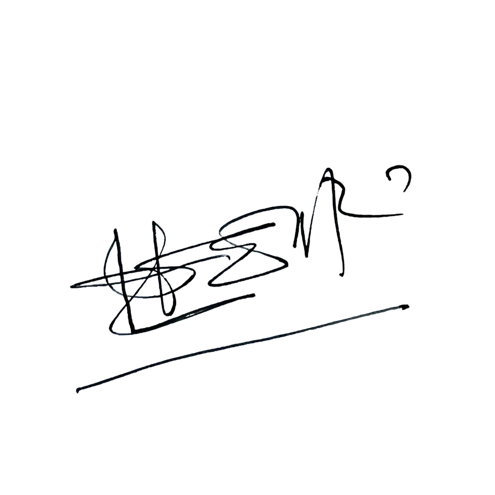 WAKIL DIREKTUR 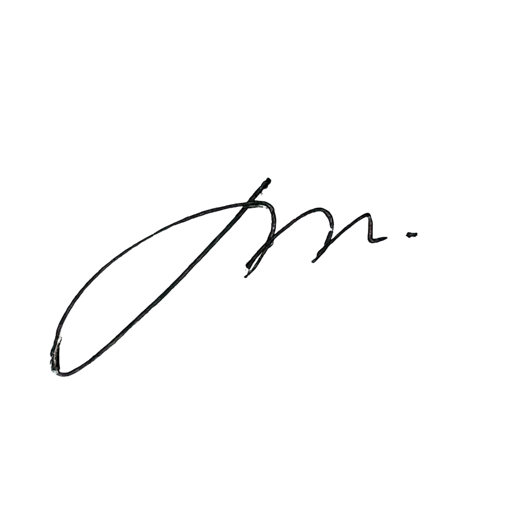 Prof. Dr. Nurul Murtadho, M.Pd NIP 196007171986011001Dikendalikan olehUnit Penjamin MutuProf. Dr. Parno, M.Si NIP  196501181990011001Disetujui oleh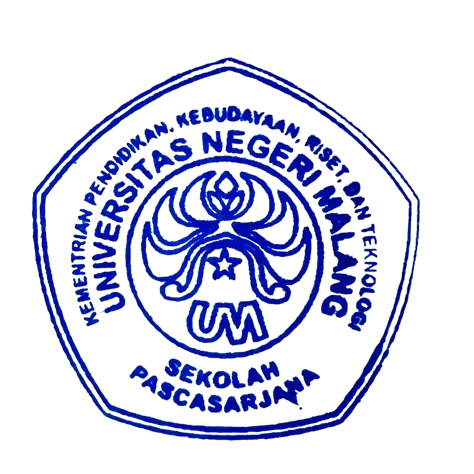 DIREKTUR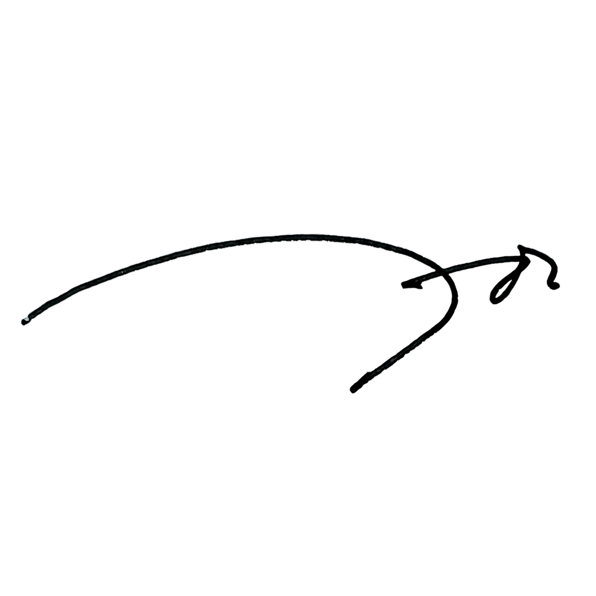 Prof. Dr. Ery Tri Djatmika Rudijanto W.W, MA, M.Si.NIP. 196106111986011001NoKegiatanPelaksanaPelaksanaWaktuKeluaranNoKegiatan12WaktuKeluaran1.Menyiapkan data-data matakuliah meliputi: jadwal kuliah, jumlah matakuliah yang dikeluarkan beserta offeringnya, peserta matakuliah setiap offering (DHK), jurnal perkuliahan, dan daftar hadir tenaga pendidikSubag Akademik2 hariData tenaga pendidik dan mahasiswa2.Mendistribusikan daftar hadir kuliah, daftar hadir tenaga pendidik, jurnal perkuliahan, dan penggunaan ruang ke gedung terkaitSubag AkademikPetugas gedung1 hariDafar hadir sudah berada di gedung kuliah3.Mengisi daftar kehadiran tenaga pendidik dan mengambil daftar hadir kuliah sebelum pelaksanaan perkuliahanTenaga pendidikPetugas gedung1 hari4.Mengembalikan daftar hadir kuliah setelah perkuliahan berakhirTenaga pendidikPetugas gedung3 jam5.Meng-input daftar hadir kuliah dan daftar hadir PAda setiap perkuliahan berakhir ke sistem informasi akademikPetugas gedung30 menit6.Merekap daftar hadir kuliah dan daftar hadir PAda awal, tengah, dan akhir semesterSubag Akademik1 hari7.Mengarsipkan daftar hadir kuliah dan daftar hadir tenaga pendidik untuk keperluan penjaminan mutuSubag Akademik30 menitJumlah mahasiswa yang mengikuti perkuliahan per semesterSUBBAG AKADEMIKPETUGAS GEDUNGTENAGA PENDIDIKMAHASISWA